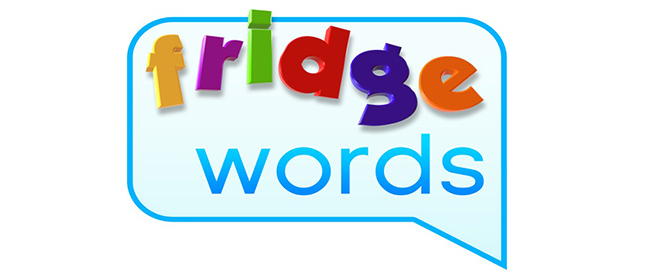 notoneplayredrunChallenge words: AutumnHartfordConnecticut